ENGRAVING STYLECARD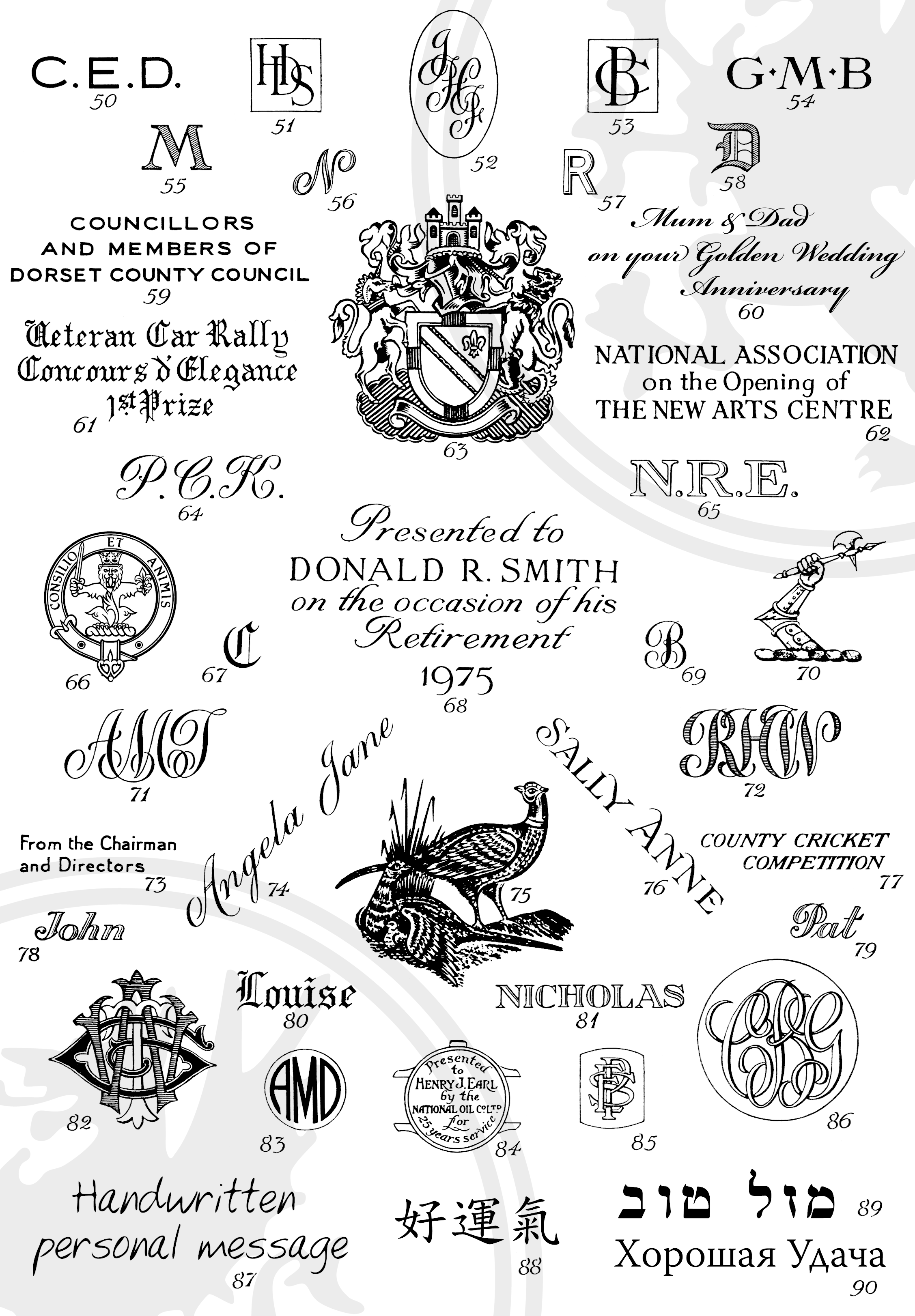 